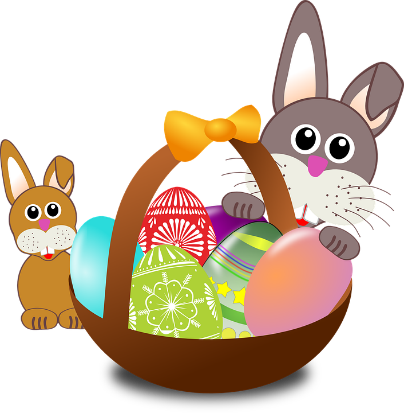 	Christine en congés du 19 au 22 marsPassage à l’heure d’été dimanche 25 : les montres avancent d’une heure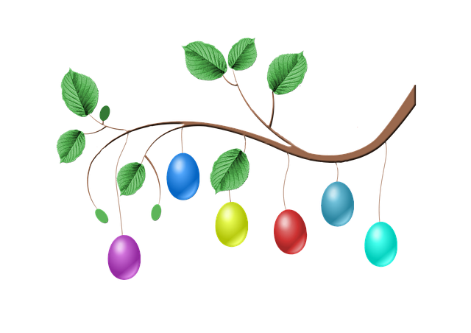 Jeudi 1erPâtisserie/bridge/belote/lecture…Pâtisserie/bridge/belote/lecture…Pâtisserie/bridge/belote/lecture…Vendredi 2Diaporama Mr Cozzi « Marseille »1er étage15h00Samedi 3Dimanche 4Lundi 5Mardi 6RelaxationSalle animation15h30Mercredi 7Sortie ArboretumChâtenay14h00Jeudi 8Vente vêtements JOSITASalle animation10h/15h00Vendredi 9	Gym douce	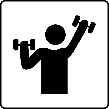 1er étage15h00Samedi 10Dimanche 11Cinéma « CHOCOLAT »1er étage15h00Lundi 12Sortie théâtreRésidence de Massy14h15Mardi 13Relaxation1er étage15h30Mercredi 14Concert piano 1er étage15h00Jeudi 15Pétanque molle avec St CharlesSalle animation14h30Vendredi 16Gym douce1er étage15h00Samedi 17Dimanche 18Lundi 19Gym douce1er étage15h00Mardi 20Relaxation1er étage15h30Mercredi 21Diaporama Mr Faget « Le Pays Cathare »1er étage15h00Jeudi 22Messe1er étage16h30Vendredi 23Samedi 24Dimanche 25Cinéma : film précisé ultérieurement1er étage15h00Lundi 26Mardi 27SortieTruffaut10h00Mardi 27Relaxation1er étage15h30Mercredi 28Anniversaires avec Tony Lombardi1er étage15h00Jeudi 29Distribution des chocolats de PâquesDistribution des chocolats de PâquesDistribution des chocolats de PâquesVendredi 30Gym douce1er étage15h00Samedi 31